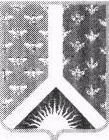 Кемеровская областьНовокузнецкий муниципальный районАдминистрация Новокузнецкого муниципального районаПОСТАНОВЛЕНИЕ от 22.07.2019 № 142г. НовокузнецкОб утверждении порядка предоставления дополнительной меры  социальной поддержки гражданам, являющимся собственниками или нанимателями жилых помещений многоквартирных домов или жилых домов, а также гражданам, которым собственник предоставил право пользования жилым помещением многоквартирного дома или жилым домом с печным отоплением, расположенных на территории Новокузнецкого муниципального района, в форме частичной денежной компенсации расходов на приобретение твердого топлива (угля) в пределах норматива потребления  В соответствии со статьей 74.1 Бюджетного кодекса Российской Федерации, подпунктом 4 части 1, подпунктом 4 статьи 14, части 5 статьи 20  Федерального закона от 06.10.2003 № 131-ФЗ «Об общих принципах организации местного самоуправления в Российской Федерации» и решением Совета народных депутатов Новокузнецкого муниципального района от 17.07.2019 № 66-МНПА «Об установлении дополнительной меры  социальной поддержки гражданам, являющимся собственниками или нанимателями жилых помещений многоквартирных домов или жилых домов с печным отоплением, расположенных на территории Новокузнецкого муниципального района, а также гражданам, которым собственник предоставил право пользования жилым помещением многоквартирного дома или жилым домом, в форме частичной денежной компенсации расходов на приобретение твердого топлива (угля) в пределах норматива потребления», руководствуясь статьей 40 Устава муниципального образования «Новокузнецкий муниципальный район»:1. Утвердить Порядок предоставления дополнительной меры  социальной поддержки гражданам, являющимся собственниками или нанимателями жилых помещений многоквартирных домов или жилых домов, а также гражданам, которым собственник предоставил право пользования жилым помещением многоквартирного дома или жилым домом с печным отоплением, расположенных на территории Новокузнецкого муниципального района, в форме частичной денежной компенсации расходов на приобретение твердого топлива (угля) в пределах норматива потребления, согласно приложению к настоящему постановлению.2. Постановление администрации Новокузнецкого муниципального района от 10.12.2018 № 214 «Об утверждении Порядка предоставления субсидий юридическим лицам на возмещение затрат, связанных с обеспечением топливом населения Новокузнецкого муниципального района, в связи с применением регулируемых цен» признать утратившим силу.3. Опубликовать настоящее постановление в Новокузнецкой районной газете «Сельские вести» и разместить на официальном сайте муниципального образования «Новокузнецкий муниципальный район» www.admnkr.ru в информационно-телекоммуникационной сети Интернет.4. Настоящее постановление вступает в силу со дня, следующего за днем его официального опубликования.5. Контроль за исполнением настоящего постановления возложить на  заместителя главы Новокузнецкого муниципального района по социальным вопросам Л.В. Калугину.Глава Новокузнецкого муниципального района                                                                                                А.В. ШарнинПриложениек постановлению администрацииНовокузнецкого муниципального районаот 22.07.2019 №  142Порядок предоставления дополнительной меры  социальной поддержки гражданам, являющимся собственниками или нанимателями жилых помещений многоквартирных домов или жилых домов, а также гражданам, которым собственник предоставил право пользования жилым помещением многоквартирного дома или жилым домом с печным отоплением, расположенных на территории Новокузнецкого муниципального района, в форме частичной денежной компенсации расходов на приобретение твердого топлива (угля) в пределах норматива потребления  1. Общие положения         1.1. Порядок предоставления дополнительной меры  социальной поддержки гражданам, являющимся собственниками или нанимателями жилых помещений многоквартирных домов или жилых домов, а также гражданам, которым собственник предоставил право пользования жилым помещением многоквартирного дома или жилым домом с печным отоплением, расположенных на территории Новокузнецкого муниципального района, в форме частичной денежной компенсации расходов на приобретение твердого топлива (угля) в пределах норматива потребления  (далее – Порядок)  разработан  в соответствии с  подпунктом 4 части 1, подпунктом 4 статьи 14, части 5 статьи 20 Федерального закона от  № 131-ФЗ «Об общих принципах организации местного самоуправления в Российской Федерации» и  устанавливает цель, условия и порядок предоставления дополнительной меры  социальной поддержки гражданам, являющимся собственниками или нанимателями жилых помещений многоквартирных домов или жилых домов, а также гражданам, которым собственник предоставил право пользования жилым помещением многоквартирного дома или жилым домом с печным отоплением, расположенных на территории Новокузнецкого муниципального района, в форме частичной денежной компенсации расходов на приобретение твердого топлива (угля) в пределах норматива потребления (далее – мера социальной поддержки). 1.2. Мера социальной поддержки  предоставляется  в соответствии с муниципальной программой «Социальная поддержка населения Новокузнецкого муниципального района», утвержденной постановлением администрации Новокузнецкого муниципального района, в пределах бюджетных ассигнований, предусмотренных в бюджете Новокузнецкого муниципального района (далее - местный бюджет) на предоставление меры социальной поддержки гражданам, проживающих в домах с печным отоплением на территории  Новокузнецкого муниципального района. 1.3. Определение размера  меры социальной поддержки  основывается на решении Совета народных депутатов Новокузнецкого муниципального района от 17.07.2019 № 66-МНПА «Об установлении дополнительной меры  социальной поддержки гражданам, являющимся собственниками или нанимателями жилых помещений многоквартирных домов или жилых домов с печным отоплением, расположенных на территории Новокузнецкого муниципального района, а также гражданам, которым собственник предоставил право пользования жилым помещением многоквартирного дома или жилым домом, в форме частичной денежной компенсации расходов на приобретение твердого топлива (угля) в пределах норматива потребления». Предоставление частичной денежной компенсации расходов на приобретение твердого топлива (угля), осуществляется комитетом по социальной политике администрации Новокузнецкого муниципального района (далее – уполномоченный орган). 1.4. Предоставление меры  социальной поддержки осуществляется в пределах бюджетных ассигнований, предусмотренных в местном бюджете на соответствующий финансовый год и на плановый период, и лимитов бюджетных обязательств, утвержденных решением Совета народных депутатов о бюджете. В случае невозможности предоставления частичной денежной компенсации  расходов на приобретение твердого топлива (угля) в текущем финансовом году, предоставление компенсации осуществляется в очередном финансовом году.1.5. Мера социальной поддержки  предоставляется по регистрации по месту жительства гражданина или по регистрации по месту пребывания в домах с печным отоплением на территории  Новокузнецкого муниципального района  (далее - получатель меры социальной поддержки). 1.6. Мера социальной поддержки предоставляется получателю социальной поддержки один раз в год (единовременно) на одно домовладение.2. Цель, условия и порядок предоставления меры социальной поддержки2.1. Целью предоставления меры социальной поддержки является:-  исполнение полномочий муниципальным образованием «Новокузнецкий муниципальный район» подпункта 4 части 1, подпункта 4 статьи 14 Федерального закона от 06.10.2003         № 131-ФЗ «Об общих принципах организации местного самоуправления в Российской Федерации» - снабжение населения Новокузнецкого муниципального района твердым топливом (углем);- снижение социальной напряженности в связи с оплатой гражданами, проживающими  на территории Новокузнецкого муниципального района в домах с печным отоплением 100% стоимости твердого топлива (угля), утвержденной решением Региональной энергетической комиссии Кемеровской области от 26.06.2019 № 179 «Об установлении цен на топливо твердое, реализуемое гражданам, управляющим организациям, товариществам собственников жилья, жилищным, жилищно-строительным или иным специализированным потребительским кооперативам, созданным в целях удовлетворения потребностей граждан в жилье на территории Кемеровской области».	2.2. Для назначения меры социальной поддержки  получатель меры социальной поддержки предоставляет ответственному лицу уполномоченного органа (далее - ответственное лицо) следующие документы:- заявление о предоставлении меры социальной поддержки согласно приложению № 1 к настоящему Порядку;- пакет документов, подтверждающий право получателя на данную меру социальной поддержки: - ИНН; - СНИЛС; - паспорт гражданина;- технический паспорт помещения; -справку об отсутствии центрального отопления и горячего водоснабжения (при необходимости); - подтверждающие документы на право собственности на жилое помещение; - договор аренды или договор найма жилого помещения; - реквизиты кредитной организации (почтовых пунктов) для перечисления денежной компенсации;  - платежные документы, подтверждающие оплату приобретенного твердого топлива (угля) с указанием его марки;-  документы, подтверждающие родство или свойство с собственником.2.3. Ответственное лицо рассматривает представленные документы, предусмотренные пунктом 2.1 настоящего Порядка, и принимает решение в течение двух рабочих дней со дня регистрации документов о предоставлении меры социальной поддержки и ее размере или об отказе в предоставлении меры социальной поддержки с указанием оснований отказа, которое оформляется в письменном виде.2.4. Основаниями для отказа в предоставлении меры социальной поддержки являются несоответствие представленных получателем меры социальной поддержки документов требованиям, определенным 2.2 настоящего Порядка, или непредставление (представление не в полном объеме) указанных документов.2.5. Порядок расчета размера  меры социальной поддержки:  Размер социальной поддержки для гражданина на одну тонну твердого топлива (угля) по маркам устанавливается нормативно-правовым актом Совета народных депутатов Новокузнецкого муниципального района; Размер частичной денежной компенсации получателя меры социальной поддержки определяется путем умножения количества приобретенного объема твердого топлива (угля) определенной марки в пределах норматива на  размер социальной поддержки на 1 тонну твердого топлива (угля) определенной марки, утвержденный Советом народных депутатов по маркам топлива.            2.5. Ответственное лицо в течение четырех рабочих дней со дня поступления заявления на предоставление меры социальной поддержки формирует базу получателей меры социальной поддержки, ведомости на выплату частичной денежной компенсации расходов на приобретение твердого топлива в пределах норматива потребления и направляет заявку на финансирование в Финансовое управление  по Новокузнецкому району. 	2.6. Уполномоченный орган после поступления финансирования  на расчетный счет в    течение двух рабочих дней осуществляет перечисление частичной денежной компенсации расходов на приобретение твердого топлива (угля) - причитающийся размер меры социальной поддержки на расчетные счета получателей социальной поддержки, открытые в учреждениях кредитной организации (почтовых пунктов).2.7.  Меры социальной поддержки предоставляются на безвозмездной и безвозвратной основе. Заместитель главы Новокузнецкого муниципального района по социальным вопросам                                              Л.В. КалугинаПриложение № 1к  Порядку предоставления дополнительной меры  социальной поддержки гражданам, являющимся собственниками или нанимателями жилых помещений многоквартирных домов или жилых домов, а также гражданам, которым собственник предоставил право пользования жилым помещением многоквартирного дома или жилым домом с печным отоплением, расположенных на территории Новокузнецкого муниципального района, в форме частичной денежной компенсации расходов на приобретение твердого топлива (угля) в пределах норматива потребленияЗАЯВЛЕНИЕо предоставлении меры социальной поддержки________________________________________________________________________________(Ф.И.О. получателя меры социальной поддержки)прошу предоставить меру социальной поддержки для выплаты частичной денежной компенсации расходов на приобретение твердого топлива (угля) марки ______________________________Сведения о получателе меры социальной поддержки: __________________________________                                                                                                                                           Телефон для обратной связиПаспортные данные________________________________________________________Адрес регистрации_________________________________________________________(ИНН) ___________________________________________________________________(СНИЛС) _________________________________________________________________ Расчет размера частичной денежной компенсации расходов на приобретение твердого топлива (угля):  ______________________________________________________________________________Количество приобретенных тонн получателем   Х  Размер меры социальной поддержки, утвержденный Советом народных депутатов Новокузнецкого муниципального угля по марке приобретенного твердого топлива (угля) Данные для перечисления частичной денежной компенсации расходов на приобретение твердого топлива (угля) _______________________________________________________________________________открытые  счета в учреждениях кредитной организации (сведения о почтовых пунктах)«____________» ________________          ____________________________________________             Дата                            Подпись заявителя                                                            Ф.И.О. полностьюДостоверность о предоставленной информациигарантируем,                                                                     ____________________________________________________________                                                                                                           Ф.И.О. ответственного лица, подпись                                    Приложение № 2к  Порядку предоставления дополнительной меры  социальной поддержки гражданам, являющимся собственниками или нанимателями жилых помещений многоквартирных домов или жилых домов, а также гражданам, которым собственник предоставил право пользования жилым помещением многоквартирного дома или жилым домом с печным отоплением, расположенных на территории Новокузнецкого муниципального района, в форме частичной денежной компенсации расходов на приобретение твердого топлива (угля) в пределах норматива потребленияРеестр получателей меры социальной поддержкиграждан, проживающих в домах с печным отоплением на территории Новокузнецкого муниципального района,для перечисления частичной денежной компенсации расходов на приобретение твердого топлива (угля)___________________________________________________________                                 Ф.И.О. ответственного лица, подпись                                    № п/пФ.И.О. получателя меры социальной поддержкиАдрес Количество тонн приобретенного твердого топлива, пределах норматива потребления, тнРазмер частичной денежной компенсации расходов на приобретение твердого топлива (угля)(руб.)